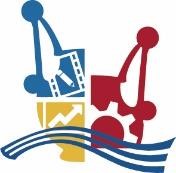 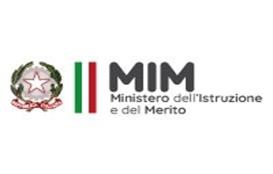 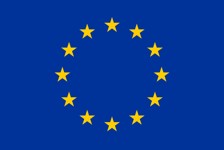 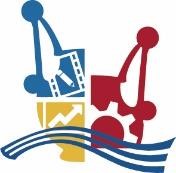 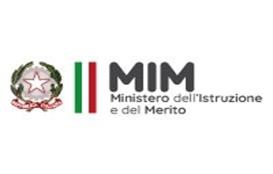 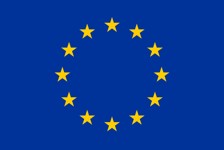 AL DIRIGENTE SCOLASTICO DEL IISS FERRARIS DE MARCO VALZANI BRINDISI Oggetto: Autorizzazione attività didattica outdoor Progetto “Io Sono Ambiente: “La Voce della Natura”Il/La sottoscritto/a ____________________________ , nato/a a __________________ ( _ ),il ___ / ___ / ____ residente a _________________________________________ ( ____ ),indirizzo: _____________________________________________________________ ;genitore dell'alunno/a _______________________________________________________frequentante la classe _____ sez. ___ AUTORIZZA il/la proprio/a figlio/a a partecipare alle attività didattiche relative al progetto “Io Sono Ambiente: “La Voce della Natura” presso la Riserva Naturale di “Torre Guaceto” previste dal 04/10/2023 presumibilmente fino al 11/10/2023.La sottoscrizione della presente, da parte del genitore, vale come autorizzazione. Con la presente il sottoscritto: dichiara di liberare la scuola per quanto riguarda l’incolumità delle persone e delle cose ed il comportamento degli alunni, da ogni responsabilità eccedente l’obbligo di vigilanza degli alunni e gli obblighi derivanti alla Scuola dalle norme vigenti (in particolare art. 2047 del Codice Civile e art. 61 della Legge n.312/1980);  dichiara di assumersi le responsabilità (art. 2048 del Codice Civile) derivanti da inosservanza da parte del proprio figlio delle disposizioni impartite dagli insegnanti medesimi o da cause indipendenti dall’organizzazione scolastica;  dichiara di rilasciare la presente autorizzazione in osservanza delle disposizioni sulla responsabilità genitoriale di cui agli artt. 316, 337 del codice civile che richiedono il consenso di entrambi i genitori.Brindisi, ___________________ I genitori/tutori____________________________________________________________